附：本硕士点近三年就业情况（详细就业信息参见我系主页：http://xagx.znufe.edu.cn/xgx/index.html )中南财经政法大学 信息与安全工程学院信息系研究生招生简章一、信息系简介武汉中南财经政法大学是中华人民共和国教育部直属、国家“211工程”重点建设高校，主干学科经济、管理、法学在全国名列前茅。全校现有本科专业35个、硕士点64个、博士点32个、博士后流动站4个。学校每年招收研究生约3000余名。信息与安全工程学院信息系是从原中南财经政法大学经济信息系发展而来，具有悠久的历史。早在1978年开始筹建，1980年正式招收信息管理与信息系统专业的本科生，是国内同类专业中本科生招生最早的院校之一。目前信息系共有教师27人，其中有教授4人、副教授16人、讲师7人，教师中有博士（含在读博士）15人，硕士8人，许多教师有海外教育背景。教师队伍平均年龄为40岁。其中，45岁以下教师占73.1%，35岁以下教师占34.6%。我系1995获得年信息管理与信息系统硕士学位授予权，2005年获得管理科学与工程一级学科硕士学位授予权。现在每年招收信息管理与信息系统专业本科生160人，管理科学与工程专业研究生20人左右。 二 硕士点简介 我系下设的“管理信息系统”、“信息经济与IT管理”硕士点(代码120100-3、4)是教育部批准、管理科学与工程学科下自设的二级学科。导师组包括正教授4人、副教授13人、博士(后)11人，下设经济信息系统、金融信息工程、商业智能与数据分析、会计与审计电算化等研究方向。学院具有投资上千万元、中南地区高校中设施最完善的经济管理综合实验室，提供一流的生活、学习、研究环境。 本硕士点导师主持或参加了包括国家社会科学基金、国家自然科学基金和教育部人文社科基金等多项国家级科研课题，以及财政部、教育部、湖北省信息产业厅等省部委的科研课题。近5年获得国家自然科学基金项目3项、国家社会科学基金项目2项、教育部人文社科基金3项、国家博士后基金2项，同时获得横向课题项目资助金额40万元。每年均在主流学术期刊和学术界影响力的国家级期刊（如《计算机学报》、《计算机研究与发展》、《中国图书馆学报》、《经济管理》、国外知名SCI检索期刊等）上发表学术论文多篇，近3年共发表学术论文112篇，其中二类权威学术杂志发表5篇，三类权威期刊22篇，被SCI、EI、SSCI检索18篇，被CSSCI、CSCD检索39篇。本系教师每年都参加与本专业相关的、学术层次最高的会议，并做论文报告，成为相关领域活跃的专家。 主要研究方向： 三、报考条件及招生计划具有本科学历的应届（含推免生）和往届毕业生，不招收同等学历。切记报考硕士点专业代码为120100，专业名称为管理科学与工程，研究方向为：管理信息系统（03）和信息经济与IT管理（04）！四、申请、复试、录取程序 按教育部硕士研究生招生政策执行，每年的招生政策请留意我校研究生院招生网站：http://yzb.znufe.edu.cn/  五、学费及奖助体系 1. 除有单独说明的之外，硕士研究生(包括学术型和专业学位)按学年收取学费，标准为8000元/生/年，实际标准以湖北省物价局的批复为准，学费可由奖学金冲抵。 2. 所有非在职研究生均可获得学业奖学金，分为一、二、三等奖，其中：一等奖12000元/生年(占30%)，二等奖8000元/生 年（占50%），三等奖4000元/生 年（占20%），实行动态管理。推荐免试硕士研究生，第一学年原则上享受一等学业奖学金。3. 学校研究生奖助体系还包括研究生国家奖学金、研究生国家助学金、硕士新生奖学金、科研奖学金、综合奖学金、单项奖学金、专项奖学金、“三助”助学金和特困补助等。 4. 硕士研究生国家奖学金奖励标准为2万元/生/年，奖励比例约5%。5. 硕士新生奖学金对象为当年录取的推免生或第一志愿报考我校，初试成绩总分在所报考学位类型及学科门类排名前10%的新生，奖励标准为3000元/生。 6. 研究生科研奖学金每年评定一次，设一等奖10名，其中硕士研究生10名，奖励标准为5000元/生；二等奖20名，奖励标准为3000元/生；设特等奖5名，其中硕士研究生5名，从一等奖获奖人选中产生，奖励标准为3000元/生，同时授予“研究生十大科研新星”称号。 7. 综合奖学金每年评定一次，包括优秀研究生标兵，奖励比例为2%，奖励标准为1500元/生；优秀研究生，奖励比例为10%，奖励标准为1000元/生。单项奖学金包括课程学习奖、道德风尚奖、社会实践奖、社会工作奖等，奖励比例为8%，奖励标准为300元/生。 8．“三助”助学金用于资助研究生从事“助教、助研、助管”工作，津贴标准原则上不低于300元/生 月，每年按10个月计发。 9. 研究生国家助学贷款按照国家、学校相关规定执行。 六、报名和考试时间     根据教育部的规定进行，一般在每年12月或1月。 七、考试及参考书 初试：英语、政治理论、数学（三）、管理学（科目代码：807）。 复试：管理信息系统 其中，英语、政治理论、数学（三）为国家统考科目，管理学为我校自命题科目初试参考书：《管理学通论》张中华，北京大学出版社，第二版复试参考书：《管理信息系统》刘腾红主编，清华大学出版社，2010年版八、报考问答(1) 专业设置的特点我校是目前国内唯一开办以经济领域为主要研究对象的信息技术方向硕士点。与其他高等院校“管理信息系统”硕士点相比较，包括北京大学、上海交通大学、华中科技大学、武汉大学在内的兄弟院校强调对“信息系统”数学基础理论和计算机技术的研究，而我们更注重“信息技术”理论在经济、金融、管理方面的应用，特别是在金融、会计、审计、财税以及各类商务领域的应用。我系专业特色及优势请参考我系主页：http://xagx.znufe.edu.cn/xgx/index.html(2) 适合报考的本科专业 本硕士点欢迎信息及相关专业学生报考，但招收的学生不限于计算机和信息等相关的专业，对考生的计算机技术背景也不做特别要求。从专业的角度讲，我们特别欢迎经济类专业、管理类专业，会计财务、金融、财政税收、信息管理与信息系统、电子商务等专业的本科毕业生报考。我们希望通过几年的硕士训练，将本专业的硕士毕业生培养成为既具备信息技术素质，又精通经济管理知识的高级复合型专业人才。(3) 关于“管理学”的考试 根据教育部的规定，专业基础课考试统一考一级学科的课程。“管理信息系统”、“信息经济与IT管理”硕士点是一级学科“管理学”下的二级学科，因此，专业基础课考《管理学》。主要参考书是《管理学通论》张中华，北京大学出版社，第二版。考生历年来在该课程上均能取得较好的成绩，极少有因为该课程影响录取的情况。(4) 关于录取分数线 “管理信息系统”、“信息经济与IT管理”硕士点的分数线均归属于管理类，多年来一直是达到国家线的考生均可顺利录取。2010到2012年报考本专业达到国家线的学生都全部录取，2013年到2015年都仅有1人达到国家线未录取，我们将争取录取所有上国家线的学生。(5) 就业去向 本专业硕士毕业生具有广阔的发展空间，主要就业领域有：1．银行、证券、保险等金融领域的数据分析专业人员，从事大数据分析、管理决策支持等工作。2．国内外金融机构的研发部门或IT企业，从事金融软件的需求分析、设计、开发、测试及信息工程项目的组织和管理工作等。3．软件服务外包的企事业单位，从事大型软件外包项目的咨询、软件项目管理、软件架构、设计研发等。4．大中型企业信息管理部门。5．进一步深造（考取博士研究生、出国留学）或考取国家公务员。我系两个硕士点每年招生人数在15-20人左右，近4年来本硕士点所有学生的就业单位已公布，请参看我系主页（http://xagx.znufe.edu.cn/xgx/index.html）下的“就业情况”一栏。九、联系人 “管理信息系统”导师组长，刘勘， 电话15337236839，电子邮件：liukan@znufe.edu.cn “信息经济与IT管理”导师组长，金大卫， 电话：18627939099，电子邮件：jdw@znufe.edu.cn 本专业考研QQ群：425173210欢迎随时通过电话和电子邮件与导师组联系，了解相关的情况。欢迎来的美丽的南湖之滨！成就优秀的金融信息人才！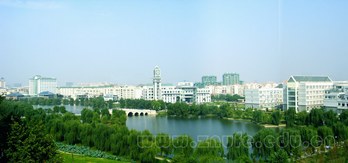 2013年毕业研究生2013年毕业研究生2013年毕业研究生2013年毕业研究生2013年毕业研究生2013年毕业研究生2013年毕业研究生姓名所在专业就业去向就业去向姓名所在专业就业去向刘义管理信息系统深圳市建筑科学研究院有限公司深圳市建筑科学研究院有限公司刘啸管理信息系统中国建设银行股份有限公司深圳市分行胡航管理信息系统深圳市明源软件股份有限公司深圳市明源软件股份有限公司单杰管理信息系统华中科技大学同济医学院附属同济医院徐婷管理信息系统中国邮政储蓄银行湖北省分行中国邮政储蓄银行湖北省分行倪学信息经济与IT管理湖北省邮政公司刘仁芳管理信息系统中国建设银行股份有限公司四川省分行中国建设银行股份有限公司四川省分行周畅信息经济与IT管理第一创业证券股份有限公司陈浩管理信息系统中国电信股份有限公司湖北分公司中国电信股份有限公司湖北分公司李篠鹤信息经济与IT管理华南理工大学（博士）朱文昌管理信息系统中国建设银行股份有限公司湖北省分行中国建设银行股份有限公司湖北省分行董成龙信息经济与IT管理中国移动通信集团广东有限公司马丽君管理信息系统中国建设银行股份有限公司湖北省分行中国建设银行股份有限公司湖北省分行陈德鑫信息经济与IT管理广东粤电信息科技有限公司陈海燕管理信息系统厦门大学嘉庚学院厦门大学嘉庚学院刘园瑶信息经济与IT管理北京风行技术在线有限公司朱怀萍管理信息系统中国移动通信集团云南有限公司中国移动通信集团云南有限公司贾安娜信息经济与IT管理河南万通一汽贸易有限公司2014年毕业研究生2014年毕业研究生2014年毕业研究生2014年毕业研究生2014年毕业研究生2014年毕业研究生2014年毕业研究生姓名专业名称就业去向就业去向姓名专业名称就业去向李岸管理信息系统中国建设银行股份有限公司湖北省分行中国建设银行股份有限公司湖北省分行杨经伟管理信息系统赴美留学(哥伦比亚大学)岳聪管理信息系统中国电信股份有限公司深圳分公司中国电信股份有限公司深圳分公司刘秀芹管理信息系统中国建设银行股份有限公司广东省分行郑军管理信息系统北京微梦创科网络科技（中国）有限公司北京微梦创科网络科技（中国）有限公司刘明悦管理信息系统国家知识产权局专利局湖北中心王汉夫管理信息系统杭州潘朵信息科技有限公司杭州潘朵信息科技有限公司张琳晗管理信息系统阿里巴巴有限公司王丹管理信息系统力龙数码科技有限公司力龙数码科技有限公司马燕信息经济与IT管理赴美留学(威斯康辛大学）朱芳芳管理信息系统云南省烟草公司红河州公司云南省烟草公司红河州公司冯淼信息经济与IT管理中国建设银行内蒙古自治区分行李璐管理信息系统新浪网技术（中国）有限公司新浪网技术（中国）有限公司高子越信息经济与IT管理东风汽车财务有限公司夏丽丽管理信息系统广东邮电人才服务有限公司广东邮电人才服务有限公司代佩佩信息经济与IT管理武汉长江工商学院周婷婷管理信息系统武汉烽火普天信息技术有限公司武汉烽火普天信息技术有限公司何雅晴信息经济与IT管理平安银行股份有限公司武汉分行2015年毕业研究生2015年毕业研究生2015年毕业研究生2015年毕业研究生2015年毕业研究生2015年毕业研究生2015年毕业研究生姓名专业名称就业去向姓名姓名专业名称就业去向李彬管理信息系统浦发银行（西宁公司）范琴范琴管理信息系统中国移动苏州研发中心赵飞管理信息系统深圳国信证券公司陈晓杭陈晓杭管理信息系统中国移动深圳分公司陈欢管理信息系统腾讯（深圳）陈百云陈百云管理信息系统1号店有限公司刘泽志管理信息系统建行武汉数据中心王威王威管理信息系统长江证劵有限公司杨越管理信息系统惠普（武汉）潘瑞潘瑞信息经济与IT管理上海汉得信息技术股份有限公司张琳琳管理信息系统惠普（武汉）许悦许悦信息经济与IT管理中国联通湖北分公司孙崇晓管理信息系统建行武汉数据中心王嘉俊王嘉俊信息经济与IT管理中汇信息技术（上海）有限公司张政管理信息系统腾讯（深圳）刘会会刘会会信息经济与IT管理德邦物流股份有限公司左倩茜管理信息系统百度（北京）胡静胡静信息经济与IT管理北大医疗信息技术有限公司杨帆管理信息系统华为武汉研究所张亚南张亚南信息经济与IT管理大众点评有限公司